Hart  of Assessors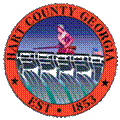 (706) 376-3997Board Members:  , Chairman           Jerry McHanThe Hart County Board of Assessors met  for the regularly scheduled meeting at the Hart County Appraisal Department. Those in attendance were Board of Assessor members: , Chairman, Jerry McHan, , and .  , Chief Appraiser, , and Nikki Martin were present for the office staff.   of the  was also in attendance.  Mr. Dillon was absent.Nikki Martin took minutes for the meeting.Mr. Capie called the meeting to order at Mr. McHan opened the meeting with prayer.Motion was made by Ms. Busha to approve the agenda as amended to include the approval of the public utility values. Mr. McHan seconded, and the motion passed 4-0.Mr. Capie requested a motion to accept the minutes of the  meeting.  Motion was made by Mr. McHan.  Ms. Busha seconded, and approval passed 4-0. presented one automobile appeal to the Board for consideration.  Mr. Hix suggested a retail value and presented information to the Board on how he arrived at such value.  Motion was made by Ms. McHan. Mr. Bramblett seconded, and approval passed 4-0. Chief Appraiser, , presented the utility values to be approved by the board.  Motion was made by Ms. Busha.  Mr. Bramblett seconded, and approval passed 4-0.Mr. Patrick outlined activities related to the review of lake property and provided examples of issues that were being addressed.  Mr. Patrick, presented handouts with the definitions of Rural Lake Lot Classes, Lake Lot Grades, and Grades for Large Rural Lake Parcels.  He asked that the Board approve these definitions to be used during the countywide property review for Rural Lake Lots.Mr. Capie requested a motion be made to accept the Rural Lake Classes definitions.  Motion was made by Ms. Busha.  Mr. McHan seconded, and approval passed 4-0.Mr. Capie requested a motion be made to accept the Lake Lot Grades definitions.  Motion was made by Mr. Bramblett.  Ms. Busha seconded, and approval passed 4-0.Mr. Capie requested a motion be made to accept the Grades for Large Rural Lake Parcels definitions.  Motion was made by Mr. McHan.  Ms. Busha seconded, and approval passed 4-0.In the assessors’ reports, Mr. Capie said that he and Mr. Patrick were scheduled to make presentations to the Kiwanis and Property Owners’ Association about the review of lake property and that a column had been prepared for publication in the .There being no old or new business, nor public comment, Mr. Capie requested a motion to adjourn.  Mr. McHan made a motion. Mr. Bramblett seconded, and the motion was passed 4-0.The meeting was adjourned at  , Chairman			Jerry McHan				* Documents are attached to the original minutes in the Tax Assessors Office.